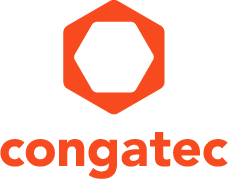 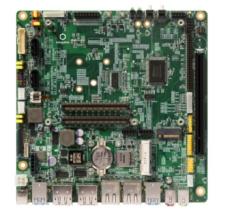 Материнская плата congatec conga-IT6 форм-фактора Mini-ITX предназначена для высокопроизводительных встраиваемых вычислительных приложенийТекст и фото доступны на сайте: http://www.congatec.com/pressVisit us at embedded world in 
Nuremberg, Hall 1, Booth 358Пресс релиз от congatec представляет высокопроизводительную материнскую плату Mini-ITX, которая масштабируется для всем процессорных сокетовОдна для всех: встроенная материнская плата, которая подходит для любых высокопроизводительных приложенийДеггендорф, Германия, 30 января 2018 г. Компания congatec, ведущая компания в области встраиваемых компьютерных модулей, одноплатных компьютеров, разработчик встраиваемых систем и поставщик самого широкого спектра производственных услуг, а также редактор различных COM-спецификаций (Computer-on-Module, компьютер на модуле) - ведущая технологическая компания для встроенных компьютерных модулей, одноплатных компьютеров и встроенных технологий проектирования и производства - представляет интегрированную материнскую плату conga-IT6, представляющую собой материнскую плату форм-фактора Mini-ITX, предназначенную для высокопроизводительных встраиваемых приложений, обеспечивающую высокую масштабируемость для всех подходящих для встраиваемых приложений процессорных сокетов, благодаря наличию в ней слота COM Express Type 6. Пользователи новой материнской платы могут масштабировать свои приложения для всех соответствующих поколений процессоров и производителей по мере необходимости, тем самым сохраняя свои последующие разработки в области высокопроизводительных встроенных вычислений. Эта гибкая масштабируемость позволяет сохранять уровень высокой производительности от процессоров Intel® Core i7 и Intel® Xeon® E3 передавая его будущим проектам - например, на основе архитектуры AMD Zen. Новая встраиваемая материнская плата также обеспечивает долгосрочное использование существующих материнских плат форм-фактора Mini-ITX, поскольку снятые с производства процессорные модули легко обновляются путем замены на новые без каких-либо модификаций непосредственно самой платы.Новая материнская плата conga-IT6 Mini-ITX, специально разработанная для удовлетворения постоянно растущих потребностей в устройствах высокого класса, будет поддерживать все будущие предложения процессоров от congatec для форм-фактора COM Express Type 6. В текущий диапазон вычислительных возможностей данной платы процессоры Intel® Atom™, Celeron® и Pentium®, AMD Embedded G- и R-Series, а также процессоры 7-го поколения Intel® Core™ i7 и Xeon® E3. Поддержка последнего процессора превращает новую материнскую плату conga-IT6 в чрезвычайно мощную встроенную серверную плату Mini-ITX с долговременной доступностью, которую не предлагает ни один другой производитель встраиваемых компьютерных систем. В общей сложности клиенты могут выбирать любой подходящий для них вариант между одиннадцатью различными версиями процессоров.«Несмотря на то, что в нашем портфеле стандартных продуктов в виде индустриальных плат форам-фактора Mini-ITX с впаянными процессорами имеется достаточно широкий выбор, есть ряд клиентов, которые предпочитают функционально идентичные встраиваемые материнские платы с гораздо более гибким выбором в части процессора, потому что они всегда хотят интегрировать в свое конечное оборудование максимально возможную на текущий момент времени производительность. Если они потребуют долговременной доступности или хотят разрабатывать семейства продуктов с высокой масштабируемостью, то лучшим выбором удовлетворить их требования является наша новая встраиваемая материнская плата Mini-ITX», - объясняет Юрген Юнгбауэр (Jürgen Jungbauer), продукт-менеджер по материнским платам Mini-ITX в копании congatec. «Примеры таких высокопроизводительных встраиваемых приложений включают в себя вещательное оборудование и информационно-развлекательные системы, а также медицинские рабочие станции, для которых, благодаря их модульной конструкции, используется процедура упрощенной сертификации в качестве медицинских компьютеров».«Модульная платформа Mini-ITX также является отличной отправной точкой для индивидуальных проектов в данном форм-факторе, которые выполняются в рамках предлагаемого нами сервиса в части проектирования и изготовления встраиваемой электроники - Embedded Design & Manufacturing Service. Здесь требуется только адаптировать существующую плату Mini-ITX и может повторно использовать наше приложение в виде завершенного компьютера на модуле, как полностью готовое к выпуску, ускоряя тем самым время выхода на рынок и снижая затраты для клиентских платформ, выполненных на базе Mini-ITX», - добавляет Кристиан Эдер (Christian Eder), директор по маркетингу компании congatec.Стандарт COM Express определяет также и решения для охлаждения, которые предлагают индивидуальные тепловые интерфейсы к компьютеру на модуле, но сохраняя при этом единую системную площадь и высоту. Это означает, что комбинация модуля COM Express и решения для его охлаждения будут также механически совместимы и взаимозаменяемы в рамках системы. Для этого компания congatec предлагает подходящие пассивные и активные решения охлаждения своих модулей.Набор функциональных особенностей в деталяхДля удовлетворения запросов даже самых требовательных графических рабочих станций и мини-серверов, материнская плата индустриального класса conga-IT6 форм-фактора Mini-ITX для модулей COM Express Type 6 объединяет в себе стандартные встроенные интерфейсы с функциями производительности доступными в сфере информационных технологий. Для подключения высокопроизводительных видеокарт и GPGPU графический слот PCIe в зависимости от модуля доступен с 16 линиями. Для дополнительных периферийных устройств предусмотрен четыре USB-порта и порт miniPCIe. Мониторы могут быть подключены через два DP, два HDMI, eDP, LVDS и VGA. Предусмотрены также два 1 GbE со специальным сетевым контроллером Intel® i211, а наличие для micro-SIM предлагает гибкие сетевые возможности. Что касается устройств хранения информации, то здесь имеется два SATA Gen3, а также гнезда для microSD карт и M.2 типа B, поддерживающие быструю память Intel® Optane™. Что касается встроенных интерфейсов, то предлагаемая материнская плата имеет четыре COM-порта (232/422/485), один GPIO и одну шину I²C. Широкий диапазон внешних и внутренних входных напряжений (от 12 В до 24 В постоянного тока) обеспечивает очень гибкое питание, а благодаря поддержке Smart Battery Management возможно использование платы и в мобильных приложениях с батарейным питанием. Для упрощения проектирования также доступен широкий набор аксессуаров - таких как экранированные порты ввода-вывода (I/O), кабельные комплекты и видеоадаптеры.На текущий момент доступны следующие варианты conga-IT6 Mini-ITX:Для получения дополнительной информации о новой материнской плате conga-IT6 Mini-ITX для модулей COM Express Type 6 посетите страницу с описанием продукта: http://www.congatec.com/en/products/mini-itx-single-board-computer/conga-it6.html.About congatec AG
Headquartered in Deggendorf, Germany, congatec AG is a leading supplier of industrial computer modules using the standard form factors COM Express, Qseven and SMARC as well as single board computers and EDM services. congatec’s products can be used in a variety of industries and applications, such as industrial automation, medical, entertainment, transportation, telecommunication, test & measurement and point-of-sale. Core knowledge and technical know-how includes unique extended BIOS features as well as comprehensive driver and board support packages. Following the design-in phase, customers are given support via extensive product lifecycle management. The company’s products are manufactured by specialist service providers in accordance with modern quality standards. Currently congatec has entities in USA, Taiwan, China, Japan and Australia as well as United Kingdom, France, and the Czech Republic. More information is available on our website at www.congatec.com or via Facebook, Twitter and YouTube.* * * Intel и Intel Atom, Celeron, Pentium, Core, Xeon являются зарегистрированными товарными знаками корпорации Intel в США и других странах.Вопросы читателей:Контакты для прессы:congatec AGSAMS Network Christian EderMichael HennenPhone: +49-991-2700-0Phone: +49-2405-4526720info@congatec.comwww.congatec.cominfo@sams-network.comwww.sams-network.comМодульПроцессорЧисло ядер (макс.)Тактовая частота (макс.), ГГцДиапазон мощности TDP, Втconga-TS175Intel® Core™Intel® Xeon®44.325 – 45conga-TS170Intel® Core™Intel® Xeon®44.2825 – 45conga-TS97Intel® Core™Intel® Xeon®42.72.047conga-TR3AMD G-SeriesAMD R-Series242.03.412 – 1512 – 35conga-TC175Intel® Celeron®Intel® Core™22.23.915conga-TC170Intel® Celeron®Intel® Core™223.415conga-TC97Intel® Celeron®Intel® Core™21.92.215conga-TCA5 Intel® Atom™Intel® Pentium™42.02.56 – 12conga-TCA4Intel® Atom™Intel® Pentium™41.01.64 – 6conga-TCA3Intel® Atom™Intel® Celeron®41.912.04.3 – 10conga-TCGAMD G-Series42.46 – 25